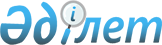 Астрахан аудандық мәслихатының 2010 жылғы 22 желтоқсандағы № 4С-28-3 "2011-2013 жылдарға арналған аудандық бюджет туралы" шешіміне өзгерістер мен толықтыру енгізу туралы
					
			Күшін жойған
			
			
		
					Ақмола облысы Астрахан аудандық мәслихатының 2011 жылғы 15 қарашадағы № 4С-39-1 шешімі. Ақмола облысы Астрахан ауданының Әділет басқармасында 2011 жылғы 24 қарашада № 1-6-158 тіркелді. Күші жойылды - Ақмола облысы Астрахан аудандық мәслихатының 2012 жылғы 26 наурыздағы № 5С-17 шешімімен

      Ескерту. Күші жойылды - Ақмола облысы Астрахан аудандық мәслихатының 2012.03.26 № 5С-17 шешімімен      Қазақстан Республикасының 2008 жылғы 4 желтоқсандағы Бюджет кодексінің 106 бабының 2 тармағының 4 тармақшасына, «Қазақстан Республикасындағы жергілікті мемлекеттік басқару және өзін-өзі басқару туралы» Қазақстан Республикасының 2001 жылғы 23 қаңтардағы Заңының 6 бабының 1 тармағының 1) тармақшасына сәйкес, аудандық мәслихат ШЕШІМ ЕТТІ:



      1. Астрахан аудандық мәслихатының «2011-2013 жылдарға арналған аудандық бюджет туралы» 2010 жылғы 22 желтоқсандағы № 4С-28-3 (нормативтік құқықтық актілерді мемлекеттік тіркеу Тізілімінде № 1-6-146 тіркелген, 2011 жылғы 28 қаңтарда аудандық «Маяк» газетінде жарияланған) шешіміне келесі өзгерістер мен толықтыру енгізілсін:

      1 тармақ жаңа редакцияда баяндалсын:

      «1. 2011-2013 жылдарға арналған аудандық бюджет 1,2 және 3 қосымшаларға сәйкес, оның ішінде 2011 жылға келесі көлемдерде бекітілсін:

      «1) түсімдер – 1818679,4 мың теңге оның ішінде:

      салықтық түсімдер - 274877 мың теңге;

      салықтық емес түсімдер – 13987,5 мың теңге;

      негізгі капиталды сатудан түсетін түсімдер - 13256 мың теңге;

      трансферттердің түсімдері – 1516558,9 мың теңге;

      2) шығындар – 1840659,1 мың теңге

      3) таза бюджеттік несие беру – 25080 мың теңге, оның ішінде:

      бюджеттік кредиттер – 26623 мың теңге;

      бюджеттік кредиттерді өтеу – 1543 мың теңге;

      4) қаржы активтерімен болатын операциялар бойынша сальдо – 19980 мың теңге;

      қаржы активтерін сатып алу – 19980 мың теңге;

      мемлекеттің қаржы активтерін сатудан түскен түсімдер – 0 мың теңге;

      5) бюджет тапшылығы (профицит) – 67039,7 мың теңге;

      6) бюджет тапшылығын қаржыландыру (профицитті пайдалану) – 67039,7 мың теңге, оның ішінде:

      қарыздар түсімі – 16914 мың теңге;

      қарыздарды өтеу – 5663,9 мың теңге;

      бюджеттік қаражаттардың қалдықтарын пайдалану – 55789,6 мың теңге.»;

      келесі мазмұндағы 4-2 тармағымен толықтырылсын:

      «4-2. 2011 жылға арналған аудандық бюджетте мамандарды әлеуметтік қолдау шараларын іске асыру үшін 2010 жылы берілген 4120,9 мың теңге сомасында пайдаланылмаған бюджеттік кредиттерді облыстық бюджетке қайтару ескерілсін.»;

      5 тармақ жаңа редакцияда баяндалсын:

      «2011 жылға арналған жергілікті атқарушы органның резерві 1158 мың теңге сомасында бекітілсін.»;

      көрсетілген шешімнің 1, 4, 5, 6 қосымшалары осы шешімнің 1, 2, 3, 4 қосымшаларына сәйкес жаңа редакцияда баяндалсын.



      2. Осы шешім Ақмола облысының Әділет департаментінде мемлекеттік тіркелген күннен бастап күшіне енеді және 2011 жылдың 1 қаңтарынан бастап қолданысқа енгізіледі.      Астрахан аудандық мәслихатының

      сессия төрайымы                            К.Омарова      Астрахан аудандық мәслихатының

      хатшысы                                    В.Собеский      «КЕЛІСІЛДІ»      Астрахан ауданының әкімі                   Р.Әкімов

Астрахан аудандық мәслихатының

2010 жылғы 22 желтоқсандағы

№ 4С-28-3 шешіміне 1 қосымшаАстрахан аудандық

мәслихатының 2011 жылғы

15 қарашадағы № 4С-39-1

шешіміне 1 қосымша 2011 жылға арналған аудандық бюджеті

Астрахан аудандық мәслихатының

2010 жылы 22 желтоқсандағы

№ 4 С-28-3 шешіміне 4 қосымшаАстрахан аудандық мәслихатының

2011 жылы 15 қарашадағы

№ 4С-39-1 шешіміне 2 қосымша 2011 жылға арналған республикалық бюджеттің

нысаналы трасферттері мен бюджеттік несиелері

Астрахан аудандық мәслихатының

2010 жылғы 22 желтоқсандағы

№ 4С-28-3 шешіміне 5 қосымшаАстрахан аудандық мәслихатының

2011 жылғы 15 қарашадағы

№ 4 С-39-1 шешіміне 3 қосымша 2011 жылға облыстық бюджеттен

нысаналы трансферттер

Астрахан аудандық мәслихатының

2010 жылғы 22 желтоқсандағы

№ 4С-28-3 шешіміне 6 қосымшаАстрахан аудандық мәслихатының

2011 жылғы 15 қарашадағы

№ 4С-39-1 шешіміне 4 қосымша 2011 жылға ауылдық (селолық) округтердің

бюджеттік бағдарламалары
					© 2012. Қазақстан Республикасы Әділет министрлігінің «Қазақстан Республикасының Заңнама және құқықтық ақпарат институты» ШЖҚ РМК
				СанаттарСанаттарСанаттарСанаттарСомаСыныптарСыныптарСыныптарСомаСыныпшаСыныпшаСомаАтауларСомаI. КІРІСТЕР1818679,41Салықтық түсімдер274877,001Табыс салығы11273,02Жеке табыс салығы11273,003Әлеуметтік салық106671,01Әлеуметтік салық106671,004Меншікке салынатын салықтар146880,01Мүлікке салынатын салықтар111309,03Жер салығы3871,04Көлік құралдарына салынатын салық24500,05Бірыңғай жер салығы7200,005Тауарларға, жұмыстарға және қызметтерге салынатын ішкі салықтар8257,02Акциздер2100,03Табиғи және басқа ресурстарды пайдаланғаны үшін түсетін түсімдер3737,04Кәсіпкерлік және кәсіби қызметті жүргізгені үшін алынатын алымдар242008Заңдық мәнді іс-әрекеттерді жасағаны және (немесе) оған уәкілеттігі бар мемлекеттік органдар немесе лауазымды адамдар құжаттар бергені үшін алынатын міндетті төлемдер1796,01Мемлекеттік баж1796,02Салықтық емес түсімдер13987,501Мемлекеттік меншіктен түсетін кірістер725,55Мемлекет меншігіндегі мүлікті жалға беруден түсетін кірістер7257Мемлекеттік бюджеттен берілген кредиттер бойынша сыйақылар0,502Мемлекеттік бюджеттен қаржыландырылатын мемлекеттік мекемелердің тауарларды (жұмыстарды, қызметтерді) өткізуінен түсетін түсімдер68,01Мемлекеттік бюджеттен қаржыландырылатын мемлекеттік мекемелердің тауарларды (жұмыстарды, қызметтерді) өткізуінен түсетін түсімдер68,004Мемлекеттік бюджеттен қаржыландырылатын, сондай-ақ Қазақстан Республикасы Ұлттық Банкінің бюджетінен (шығыстар сметасынан) ұсталатын және қаржыландырылатын мемлекеттік мекемелер салатын айыппұлдар, өсімпұлдар, санкциялар, өндіріп алулар12742,01Мұнай секторы ұйымдарынан түсетін түсімдерді қоспағанда, мемлекеттік бюджеттен қаржыландырылатын, сондай-ақ Қазақстан Республикасы Ұлттық Банкінің бюджетінен (шығыстар сметасынан) ұсталатын және қаржыландырылатын мемлекеттік мекемелер салатын айыппұлдар, өсімпұлдар, санкциялар, өндіріп алулар12742,006Басқа да салықтық емес түсімдер452,01Басқа да салықтық емес түсімдер452,03Негізгі капиталды сатудан түсетін түсімдер1325603Жерді және материалдық емес активтерді сату132561Жерді сату132564Трансферттердің түсімдері1516558,902Мемлекеттік басқарудың жоғары тұрған органдарынан түсетін трансферттер1516558,92Облыстық бюджеттен түсетін трансферттер1516558,9Функционалдық топФункционалдық топФункционалдық топФункционалдық топФункционалдық топСомаКіші функцияКіші функцияКіші функцияКіші функцияСомаБюджеттік бағдарламалардың әкімшісіБюджеттік бағдарламалардың әкімшісіБюджеттік бағдарламалардың әкімшісіСомаБағдарламаБағдарламаСомаАтауларАтауларСомаII. ШЫҒЫНДАР1840659,11Жалпы сипаттағы мемлекеттiк қызметтер179968,601Мемлекеттiк басқарудың жалпы функцияларын орындайтын өкiлдi, атқарушы және басқа органдар162575,7112Аудан (облыстық маңызы бар қала) мәслихатының аппараты16352,9001Аудан (облыстық маңызы бар қала) мәслихатының қызметін қамтамасыз ету жөніндегі қызметтер13615,0003Мемлекеттік органдардың күрделі шығыстары2737,9122Аудан (облыстық маңызы бар қала) әкiмінің аппараты52433,7001Аудан (облыстық маңызы бар қала) әкiмінің қызметін қамтамасыз ету жөніндегі қызметтер42807,0003Мемлекеттік органдардың күрделі шығыстары9626,7123Қаладағы аудан, аудандық маңызы бар қала, кент, ауыл (село), ауылдық (селолық) округ әкімінің аппараты93789,1001Қаладағы аудан, аудандық маңызы бар қаланың, кент, ауыл (село), ауылдық (селолық) округ әкімінің қызметін қамтамасыз ету жөніндегі қызметтер92845,1022Мемлекеттік органдардың күрделі шығыстары944,002Қаржылық қызмет784,9459Ауданның (облыстық маңызы бар қаланың) экономика және қаржы бөлімі784,9003Салық салу мақсатында мүлікті бағалауды жүргізу308,9004Біржолғы талондарды беру жөніндегі жұмысты және біржолғы талондарды іске асырудан сомаларды жинаудың толықтығын қамтамасыз етуді ұйымдастыру476,009Жалпы сипаттағы өзге де мемлекеттiк қызметтер16608,0459Ауданның (облыстық маңызы бар қаланың) экономика және қаржы бөлімі16608,0001Экономикалық саясатты, қалыптастыру мен дамыту, мемлекеттік жоспарлау ауданның (облыстық маңызы бар қаланың) бюджеттік атқару және коммуналдық меншігін басқару саласындағы мемлекеттік саясатты іске асыру жөніндегі қызметтер16468,0015Мемлекеттік органдардың күрделі шығыстары140,02Қорғаныс1752,001Әскери мұқтаждар1752,0122Аудан (облыстық маңызы бар қала) әкiмінің аппараты1752,0005Жалпыға бірдей әскери міндетті атқару шеңберіндегі іс-шаралар1752,04Бiлiм беру1207734,501Мектепке дейінгі тәрбие және оқыту75434,0464Ауданның (облыстық маңызы бар қаланың) білім бөлімі75434,0009Мектепке дейінгі тәрбие ұйымдарының қызметін қамтамасыз ету60917,0021Мектеп мұғалімдеріне және мектепке дейінгі ұйымдардың тәрбиешілеріне біліктілік санаты үшін қосымша ақы көлемін ұлғайту14517,002Бастауыш, негізгі орта және жалпы орта бiлiм беру1107428,3123Қаладағы аудан, аудандық маңызы бар қала, кент, ауыл (село), ауылдық (селолық) округ әкімінің аппараты1000,0005Ауылдық (селолық) жерлерде балаларды мектепке дейін тегін алып баруды және кері алып келуді ұйымдастыру1000,0464Ауданның (облыстық маңызы бар қаланың) білім бөлімі1106428,3003Жалпы білім беру1090619,3006Балаларға қосымша білім беру15809,009Бiлiм беру саласындағы өзге де қызметтер24872,2464Ауданның (облыстық маңызы бар қаланың) білім бөлімі23582,2001Жергілікті деңгейде білім беру саласындағы мемлекеттік саясатты іске асыру жөніндегі қызметтер10036,3005Ауданның (облыстық маңызы бар қаланың) мемлекеттiк бiлiм беру мекемелер үшiн оқулықтар мен оқу-әдістемелік кешендерді сатып алу және жеткiзу4792,9015Жетім баланы (жетім балаларды) және ата-аналарының қамқорынсыз қалған баланы (балаларды) күтіп-ұстауға қамқоршыларға (қорғаншыларға) ай сайынғы ақшалай қаражат төлемдері8753,0467Ауданның (облыстық маңызы бар қаланың) құрылыс бөлімі1290,0037Білім беру объектілерін салу және реконструкциялау1290,06Әлеуметтiк көмек және әлеуметтiк қамсыздандыру71731,602Әлеуметтiк көмек55880,6123Қаладағы аудан, аудандық маңызы бар қала, кент, ауыл (село), ауылдық (селолық) округ әкімінің аппараты13219,6003Мұқтаж азаматтарға үйінде әлеуметтiк көмек көрсету13219,6451Ауданның (облыстық маңызы бар қаланың) жұмыспен қамту және әлеуметтік бағдарламалар бөлімі42661,0002Еңбекпен қамту бағдарламасы20375,0005Мемлекеттік атаулы әлеуметтік көмек2080,0006Тұрғын үй көмегі363,8007Жергілікті өкілетті органдардың шешімі бойынша мұқтаж азаматтардың жекелеген топтарына әлеуметтік көмек3761,1010Үйден тәрбиеленіп оқытылатын мүгедек балаларды материалдық қамтамасыз ету337,001618 жасқа дейінгі балаларға мемлекеттік жәрдемақылар7003,0017Мүгедектерді оңалту жеке бағдарламасына сәйкес, мұқтаж мүгедектерді міндетті гигиеналық құралдармен қамтамасыз етуге және ымдау тілі мамандарының, жеке көмекшілердің қызмет көрсетуін қамтамасыз ету2305,1023Жұмыспен қамту орталықтарының қызметін қамтамасыз ету6436,009Әлеуметтiк көмек және әлеуметтiк қамтамасыз ету салаларындағы өзге де қызметтер15851,0451Ауданның (облыстық маңызы бар қаланың) жұмыспен қамту және әлеуметтік бағдарламалар бөлімі15851,0001Жергілікті деңгейде халық үшін әлеуметтік бағдарламаларды жұмыспен қамтуды қамтамасыз етуді іске асыру саласындағы мемлекеттік саясатты іске асыру жөніндегі қызметтер14243,0011Жәрдемақыларды және басқа да әлеуметтік төлемдерді есептеу, төлеу мен жеткізу бойынша қызметтерге ақы төлеу248,0021Мемлекеттік органдардың күрделі шығыстары1360,07Тұрғын үй-коммуналдық шаруашылық229217,101Тұрғын үй шаруашылығы710,0458Ауданның (облыстық маңызы бар қаланың) тұрғын үй-коммуналдық шаруашылық, жолаушылар көлігі және автомобиль жолдары бөлімі710,0003Мемлекеттік тұрғын үй қорының сақталуын ұйымдастыру710,002Коммуналдық шаруашылық189680,3458Ауданның (облыстық маңызы бар қаланың) тұрғын үй-коммуналдық шаруашылық, жолаушылар көлігі және автомобиль жолдары бөлімі52015,0012Сумен жабдықтау және су бөлу жүйесінің қызмет етуі39771,9026Ауданның (облыстық маңызы бар қаланың) коммуналдық меншігіндегі жылу жүйелерін қолдануды ұйымдастыру12243,1467Ауданның (облыстық маңызы бар қаланың) құрылыс бөлімі137665,3005Коммуналдық шаруашылығын дамыту97551,3006Сумен жабдықтау жүйесін дамыту40114,003Елді - мекендерді көркейту38826,8123Қаладағы аудан, аудандық маңызы бар қала, кент, ауыл (село), ауылдық (селолық) округ әкімінің аппараты20397,6008Елді мекендерде көшелерді жарықтандыру5971,8009Елді мекендердің санитариясын қамтамасыз ету1715,0010Жерлеу орындарын күтіп-ұстау және туысы жоқ адамдарды жерлеу170,0011Елді мекендерді абаттандыру мен көгалдандыру12540,8458Ауданның (облыстық маңызы бар қаланың) тұрғын үй-коммуналдық шаруашылық, жолаушылар көлігі және автомобиль жолдары бөлімі18429,2018Елді мекендерді абаттандыру мен көгалдандыру18429,28Мәдениет, спорт, туризм және ақпараттық кеңістiк68176,301Мәдениет саласындағы қызмет31116,8455Ауданның (облыстық маңызы бар қаланың) мәдениет және тілдерді дамыту бөлімі30125,8003Мәдени - демалыс жұмысын қолдау30125,8467Ауданның (облыстық маңызы бар қаланың) құрылыс бөлімі991,0011Мәдениет объектілерін дамыту991,002Спорт4170,0465Ауданның (облыстық маңызы бар қаланың) дене шынықтыру және спорт бөлімі4170,0006Аудандық (облыстық маңызы бар қалалық) деңгейде спорттық жарыстар өткiзу692,0007Әртүрлі спорт түрлері бойынша аудан (облыстық маңызы бар қала) құрама командаларының мүшелерін дайындау және олардың облыстық спорт жарыстарына қатысуы3478,003Ақпараттық кеңiстiк20718,0455Ауданның (облыстық маңызы бар қаланың) мәдениет және тілдерді дамыту бөлімі16905,0006Аудандық (қалалық) кiтапханалардың жұмыс iстеуi16399,0007Мемлекеттік тілді және Қазақстан халықтарының басқа да тілдерін дамыту506,0456Ауданның (облыстық маңызы бар қаланың) ішкі саясат бөлімі3813,0002Газеттер мен журналдар арқылы мемлекеттік ақпараттық саясат жүргізу жөніндегі қызметтер3813,009Мәдениет, спорт, туризм және ақпараттық кеңiстiктi ұйымдастыру жөнiндегi өзге де қызметтер12171,5455Ауданның (облыстық маңызы бар қаланың) мәдениет және тілдерді дамыту бөлімі2887,5001Жергілікті деңгейде тілдерді және мәдениетті дамыту саласындағы мемлекеттік саясатты іске асыру жөніндегі қызметтер2887,5456Ауданның (облыстық маңызы бар қаланың) ішкі саясат бөлімі5222,0001Жергілікті деңгейде ақпарат, мемлекеттілікті нығайту және азаматтардың әлеуметтік сенімділігін қалыптастыруда мемлекеттік саясатты іске асыру жөніндегі қызметтер4522,0003Жастар саясаты саласындағы өңірлік бағдарламаларды іске асыру700,0465Ауданның (облыстық маңызы бар қаланың) Дене шынықтыру және спорт бөлімі4062,0001Жергілікті деңгейде дене шынықтыру және спорт саласындағы мемлекеттік саясатты іске асыру жөніндегі қызметтер4062,010Ауыл, су, орман, балық шаруашылығы, ерекше қорғалатын табиғи аумақтар, қоршаған ортаны және жануарлар дүниесін қорғау, жер қатынастары41578,201Ауыл шаруашылығы24797,2459Ауданның (облыстық маңызы бар қаланың) экономика және қаржы бөлімі4124,8099Мамандардың әлеуметтік көмек көрсетуі жөніндегі шараларды іске асыру4124,8473Ауданның (облыстық маңызы бар қаланың) ветеринария бөлімі6405,4001Жергілікті деңгейде ветеринария саласындағы мемлекеттік саясатты іске асыру жөніндегі қызметтер4955,4010Ауыл шаруашылығы жануарларын бірдейлендіру жөніндегі іс-шараларды жүргізу1450,0477Ауданның (облыстық маңызы бар қаланың) ауыл шаруашылығы мен жер қатынастары бөлімі14267,0001Жергілікті деңгейде ауыл шаруашылығы және жер қатынастары саласындағы мемлекеттік саясатты іске асыру жөніндегі қызметтер (облыстық маңызы бар қаланың)14169,0003Мемлекеттік органдардың күрделі шығыстары98,002Су шаруашылығы2890,0467Ауданның (облыстық маңызы бар қаланың) құрылыс бөлімі2890,0012Су шаруашылығының объектілерін дамыту2890,009Ауыл, су, орман, балық шаруашылығы және қоршаған ортаны қорғау мен жер қатынастары саласындағы өзге де қызметтер13891,0473Ауданның (облыстық маңызы бар қаланың) ветеринария бөлімі13891,0011Эпизоотияға қарсы іс-шаралар жүргізу13891,011Өнеркәсіп, сәулет, қала құрылысы және құрылыс қызметі11410,402Сәулет, қала құрылысы және құрылыс қызметі11410,4467Ауданның (облыстық маңызы бар қаланың) құрылыс бөлімі6599,0001Жергілікті деңгейде құрылыс саласындағы мемлекеттік саясатты іске асыру жөніндегі қызметтер6599,0468Ауданның (облыстық маңызы бар қаланың) сәулет және қала құрылысы бөлімі4811,4001Жергілікті деңгейде сәулет және қала құрылысы саласындағы мемлекеттік саясатты іске асыру жөніндегі қызметтер4811,412Көлік және коммуникация4948,001Автомобиль көлігі4948,0458Ауданның (облыстық маңызы бар қаланың) тұрғын үй-коммуналдық шаруашылық, жолаушылар көлігі және автомобиль жолдары бөлімі4948,0023Автомобиль жолдарының жұмыс істеуін қамтамасыз ету4948,013Басқалар12825,703Кәсіпкерлік қызметті қолдау және бәсекелестікті қорғау4941,9469Ауданның (облыстық маңызы бар қаланың) кәсіпкерлік бөлімі4941,9001Жергілікті деңгейде кәсіпкерлік пен өнеркәсіпті дамыту саласындағы мемлекеттік саясатты іске асыру жөніндегі қызметтер4941,99Басқалар7883,8458Ауданның (облыстық маңызы бар қаланың) тұрғын үй-коммуналдық шаруашылық, жолаушылар көлігі және автомобиль жолдары бөлімі6725,8001Жергілікті деңгейде тұрғын үй-коммуналдық шаруашылығы, жолаушылар көлігі және автомобиль жолдарды саласындағы мемлекеттік саясатты іске асыру жөніндегі қызметтер6638,0013Мемлекеттік органдардың күрделі шығыстары87,8459Ауданның (облыстық маңызы бар қаланың) экономика және қаржы бөлімі1158,0012Ауданның (облыстық маңызы бар қаланың) жергілікті атқарушы органының резерві1158,014Борышқа қызмет көрсету0,51Борышқа қызмет көрсету459Ауданның (облыстық маңызы бар қаланың) экономика және қаржы бөлімі0,5021Жергілікті атқарушы органдардың облыстық бюджеттен қарыздар бойынша сыйақылар0,515Трансферттер11316,21Трансферттер11316,2459Ауданның (облыстық маңызы бар қаланың) экономика және қаржы бөлімі11316,2006Нысаналы пайдаланылмаған (толық пайдаланылмаған) трансферттерді қайтару10707,2016Нысаналы мақсатқа сай пайдаланылмаған нысаналы трансферттерді қайтару49,024Мемлекеттік органдардың функцияларын мемлекеттік басқарудың төмен тұрған деңгейлерінен жоғарғы деңгейлерге беруге байланысты жоғары тұрған бюджеттерге берілетін ағымдағы нысаналы трансферттер560,0III. Таза бюджеттік несие беру25080,0Бюджеттік несиелер26623,010Ауыл, су, орман, балық шаруашылығы, ерекше қорғалатын табиғи аумақтар, қоршаған ортаны және жануарлар дүниесін қорғау, жер қатынастары26623,001Ауыл шаруашылығы26623,0459Ауданның (облыстық маңызы бар қаланың) экономика және қаржы бөлімі26623,0018Мамандарды әлеуметтік қолдау шараларын іске асыруға берілетін бюджеттік кредиттер26623,0Бюджеттік кредиттерді өтеу1543,05Бюджеттік кредиттерді өтеу1543,001Бюджеттік кредиттерді өтеу1543,01Мемлекеттік бюджеттен берілген бюджеттік кредиттерді өтеу1543,0IV. Қаржы активтерімен жасалатын операциялар бойынша19980,0Қаржы активтерін сатып алу19980,013Басқалар19980,09Басқалар19980,0458Ауданның (облыстық маңызы бар қаланың) тұрғын үй-коммуналдық шаруашылық, жолаушылар көлігі және автомобиль жолдары бөлімі8000,0065Заңды тұлғалардың жарғылық капиталын қалыптастыру немесе ұлғайту8000,0459Ауданның (облыстық маңызы бар қаланың) экономика және қаржы бөлімі11980,0014Заңды тұлғалардың жарғылық капиталын қалыптастыру немесе ұлғайту11980,0Мемлекеттік қаржы активтерін сатудан түсетін түсімдер0,0V. Бюджет тапшылығы (профицит)-67039,7VI. Бюджет тапшылығын қаржыландыру (профицитті пайдалану)67039,7Қарыздар түсімі7Қарыздар түсімі16914,00 1Мемлекеттік ішкі қарыздар16914,02Қарыз алу келісім-шарттары16914,0Қарыздарды өтеу16Қарыздарды өтеу5663,90 1Қарыздарды өтеу5663,9459Ауданның (облыстық маңызы бар қаланың) экономика және қаржы бөлімі5663,9005Жергілікті атқарушы органның жоғары тұрған бюджет алдындағы борышын өтеу1543,0022Жергілікті бюджеттен бөлінген пайдаланылмаған бюджеттік кредиттерді қайтару4120,98Бюджет қаражаты қалдықтарының қозғалысы55789,60 1Бюджет қаражаты қалдықтары55789,61Бюджет қаражатының бос қалдықтары55789,6АтауларСомаБАРЛЫҒЫ99765,9Жалпы сипаттағы мемлекеттiк қызметтер79961,9соның ішіндеАуданның (облыстық маңызы бар қаланың) экономика және қаржы бөлімі3749,0Ауылдық елді мекендердегі әлеуметтік сала қызметкерлерін әлеуметтік қолдау шараларын жүзеге асыру3749,0Ауданның (облыстық маңызы бар қаланың) білім бөлімі54302,9Мектепке дейінгі білім беру ұйымдарында мемлекеттік білім беру тапсырысын жүзеге асыруға21525,0Негізгі орта және жалпы орта білім беру мемлекеттік мекемелерінде физика, химия, биология кабинеттерін жабдықтау4096,0Негізгі орта және жалпы орта білім беру мемлекеттік мекемелерінде лингафондық және мультимедиялық кабинеттерді құруға5411,9Жетім баланы (балаларды) және ата-аналарының қамқорынсыз қалған баланы (балаларды) күтіп-ұстауға асыраушыларына ай сайынғы ақшалай қаражат төлемдері8753,0Мектеп ұстаздарына және мектепке дейінгі білім беру ұйымдарының тәрбиешілеріне білікті жұмысы үшін қосымша төлем мөлшерін арттыруға14517,0Ауданның (облыстық маңызы бар қаланың) жұмыспен қамту және әлеуметтік бағдарламалар бөлімі8019,0Еңбекақыны ішінара субсидиялау958,0Көшу үшін субсидиялар ұсыну625,0Жұмыспен қамту орталығын құруға6436,0Ауданның (облыстық маңызы бар қаланың) ветеринария бөлімі13891,0Эпизоотияға қарсы іс-шаралар жүргізу13891,0Дамуға арналған мақсатты трансферттер2890,0соның ішіндеАуданның (облыстық маңызы бар қаланың) құрылыс бөлімі2890,0"Бесбидайық ауылында су құбыры жүйелерін қайта құру" жобасы бойынша жобалы-сметалы құжаттаманы құруға 2890,0Бюджеттік несиелер16914,0Ауданның (облыстық маңызы бар қаланың) экономика және қаржы бөлімі16914,0Ауылдық елді мекендердегі әлеуметтік сала қызметкерлерін әлеуметтік қолдау көрсету шараларын жүзеге асыру үшін бюджеттік несиелер16914,0АтауларСомаБАРЛЫҒЫ268670,0Ағымдағы нысаналы трансферттер140762,0соның ішіндеАуданның (облыстық маңызы бар қаланың) жұмыспен қамту және әлеуметтік бағдарламалар бөлімі2427,1Ұлы Отан соғысының қатысушылары мен мүгедектеріне әлеуметтік көмек көрсетуге коммуналдық қызмет шығындарына480,1Астрахан ауданының аз қамтылған және көп балалы отбасыларынан шыққан студенттеріне колледжде оқуын төлеу1947,0Ауданның (облыстық маңызы бар қаланың) білім бөлімі99970,0Первомайка ауылының бала бақшасына күрделі жөндеу жүргізу44760,0Первомайка ауылындағы бала бақшаның материалды-техникалық базасын нығайту үшін15240,0Ковыленка негізгі мектебінің күрделі жөндеу жұмыстары39970,0Ауданның (облыстық маңызы бар қаланың) тұрғын үй-коммуналдық шаруашылық, жолаушылар көлігі және автомобиль жолдары бөлімі38364,9Ұзынкөл ауылында су құбыры желілеріне күрделі жөндеу жүргізу29390,1Астрахан ауылында су құбыры желілеріне күрделі жөндеу жүргізу8974,8Дамытуға арналған нысаналы трансферттер127908,0соның ішіндеАуданның (облыстық маңызы бар қаланың) құрылыс бөлімі127908Зеленое ауылындағы су құбыры желілерін қайта құру үшін40114Астрахан ауылындағы ШЖҚ бар "Комхоз" МКК № 2 (шаруашылық жүргізуге құқығы бар "Комхоз" мемлекеттік коммуналдық кәсіпорын) қазандығының төрт пешін қайта құру үшін 87794Азиялық даму банкісімен келісім шеңберінде "Ауылдық аумақтарды сумен қамту және канализация" жобасын жүзеге асыру мақсатында жобалы,сметалы, іздеу жұмыстарын жүргізу және құрылысты бақылау0№ п/п№ п/п№ п/п№ п/п№ п/пСомаАБПАБПАБПАБПСомаБағдарламаБағдарламаБағдарламаСомаАтауларСомаБарлығы1284061Астрахан ауылдық округі24302,1123001Қаладағы аудан, аудандық маңызы бар қаланың, кент, ауыл (село), ауылдық (селолық) округ әкімінің қызметін қамтамасыз ету жөніндегі қызметтер9857,7022Мемлекеттік органдардың күрделі шығыстары104,8003Мұқтаж азаматтарға үйінде әлеуметтiк көмек көрсету3163,6008Елді мекендерде көшелерді жарықтандыру4866009Елді мекендердің санитариясын қамтамасыз ету1080010Жерлеу орындарын күтіп-ұстау және туысы жоқ адамдарды жерлеу130011Елді мекендерді абаттандыру мен көгалдандыру51002Бесбидайық ауылдық округі6195123001Қаладағы аудан, аудандық маңызы бар қаланың, кент, ауыл (село), ауылдық (селолық) округ әкімінің қызметін қамтамасыз ету жөніндегі қызметтер5725009Елді мекендердің санитариясын қамтамасыз ету30011Елді мекендерді абаттандыру мен көгалдандыру300022Мемлекеттік органдардың күрделі шығыстары1403Есіл ауылдық округі7907123001Қаладағы аудан, аудандық маңызы бар қаланың, кент, ауыл (село), ауылдық (селолық) округ әкімінің қызметін қамтамасыз ету жөніндегі қызметтер6203022Мемлекеттік органдардың күрделі шығыстары140003Мұқтаж азаматтарға үйінде әлеуметтiк көмек көрсету1034009Елді мекендердің санитариясын қамтамасыз ету30011Елді мекендерді абаттандыру мен көгалдандыру5004Жалтыр ауылдық округі17876,4123001Қаладағы аудан, аудандық маңызы бар қаланың, кент, ауыл (село), ауылдық (селолық) округ әкімінің қызметін қамтамасыз ету жөніндегі қызметтер11552003Мұқтаж азаматтарға үйінде әлеуметтiк көмек көрсету2569,1008Елді мекендерде көшелерді жарықтандыру1105,8009Елді мекендердің санитариясын қамтамасыз ету275010Жерлеу орындарын күтіп-ұстау және туысы жоқ адамдарды жерлеу40011Елді мекендерді абаттандыру мен көгалдандыру2334,55Жарсуат ауылдық округі4790123001Қаладағы аудан, аудандық маңызы бар қаланың, кент, ауыл (село), ауылдық (селолық) округ әкімінің қызметін қамтамасыз ету жөніндегі қызметтер4460009Елді мекендердің санитариясын қамтамасыз ету30011Елді мекендерді абаттандыру мен көгалдандыру3006Каменка ауылдық округі6170123001Қаладағы аудан, аудандық маңызы бар қаланың, кент, ауыл (село), ауылдық (селолық) округ әкімінің қызметін қамтамасыз ету жөніндегі қызметтер5409003Мұқтаж азаматтарға үйінде әлеуметтiк көмек көрсету431009Елді мекендердің санитариясын қамтамасыз ету30011Елді мекендерді абаттандыру мен көгалдандыру3007Қызылжар ауылдық округі7632,6123001Қаладағы аудан, аудандық маңызы бар қаланың, кент, ауыл (село), ауылдық (селолық) округ әкімінің қызметін қамтамасыз ету жөніндегі қызметтер6049,6022Мемлекеттік органдардың күрделі шығыстары140003Мұқтаж азаматтарға үйінде әлеуметтiк көмек көрсету913009Елді мекендердің санитариясын қамтамасыз ету30011Елді мекендерді абаттандыру мен көгалдандыру5008Колутон ауылдық округі7434123001Қаладағы аудан, аудандық маңызы бар қаланың, кент, ауыл (село), ауылдық (селолық) округ әкімінің қызметін қамтамасыз ету жөніндегі қызметтер6249022Мемлекеттік органдардың күрделі шығыстары140003Мұқтаж азаматтарға үйінде әлеуметтiк көмек көрсету515009Елді мекендердің санитариясын қамтамасыз ету30011Елді мекендерді абаттандыру мен көгалдандыру5009Николаев ауылдық округі7083123001Қаладағы аудан, аудандық маңызы бар қаланың, кент, ауыл (село), ауылдық (селолық) округ әкімінің қызметін қамтамасыз ету жөніндегі қызметтер6103,5003Мұқтаж азаматтарға үйінде әлеуметтiк көмек көрсету304009Елді мекендердің санитариясын қамтамасыз ету30011Елді мекендерді абаттандыру мен көгалдандыру506,3022Мемлекеттік органдардың күрделі шығыстары139,210Новочеркасск ауылдық округі8124,8123001Қаладағы аудан, аудандық маңызы бар қаланың, кент, ауыл (село), ауылдық (селолық) округ әкімінің қызметін қамтамасыз ету жөніндегі қызметтер6791,2003Мұқтаж азаматтарға үйінде әлеуметтiк көмек көрсету803,6009Елді мекендердің санитариясын қамтамасыз ету30011Елді мекендерді абаттандыру мен көгалдандыру50011Острогор ауылдық округі7621123001Қаладағы аудан, аудандық маңызы бар қаланың, кент, ауыл (село), ауылдық (селолық) округ әкімінің қызметін қамтамасыз ету жөніндегі қызметтер5677003Мұқтаж азаматтарға үйінде әлеуметтiк көмек көрсету1614009Елді мекендердің санитариясын қамтамасыз ету30011Елді мекендерді абаттандыру мен көгалдандыру30012Первомайка ауылдық округі8046,2123001Қаладағы аудан, аудандық маңызы бар қаланың, кент, ауыл (село), ауылдық (селолық) округ әкімінің қызметін қамтамасыз ету жөніндегі қызметтер6304,9022Мемлекеттік органдардың күрделі шығыстары140003Мұқтаж азаматтарға үйінде әлеуметтiк көмек көрсету1071,3009Елді мекендердің санитариясын қамтамасыз ету30011Елді мекендерді абаттандыру мен көгалдандыру50013Староколутон ауылдық округі7988123001Қаладағы аудан, аудандық маңызы бар қаланың, кент, ауыл (село), ауылдық (селолық) округ әкімінің қызметін қамтамасыз ету жөніндегі қызметтер6955003Мұқтаж азаматтарға үйінде әлеуметтiк көмек көрсету503009Елді мекендердің санитариясын қамтамасыз ету30011Елді мекендерді абаттандыру мен көгалдандыру50014Ұзынкөл ауылдық округі7236,2123001Қаладағы аудан, аудандық маңызы бар қаланың, кент, ауыл (село), ауылдық (селолық) округ әкімінің қызметін қамтамасыз ету жөніндегі қызметтер5508,2003Мұқтаж азаматтарға үйінде әлеуметтiк көмек көрсету298005Ауылдық (селолық) жерлерде балаларды мектепке дейін тегін алып баруды және кері алып келуді ұйымдастыру1000009Елді мекендердің санитариясын қамтамасыз ету30011Елді мекендерді абаттандыру мен көгалдандыру400